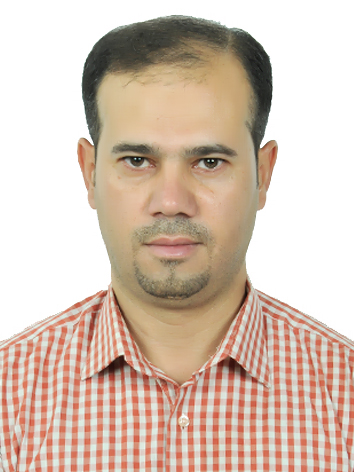 الاسم: بشار رشيد حسيناللقب العلمي: مدرس				العنوان الوظيفي: مدرس جامعيالاختصاص الدقيق: القانون الاداريالاختصاص العام: القانون العامالبريد الالكتروني المؤسسي: bashar.rashid@uoninevah.edu.iqصفحة الباحث في جوجل سكولار Google Scholar:صفحة الباحث في ريسيرج كيت Research Gate:صفحة الباحث فى Scopus profile:صفحة الباحث فى Publons profileاورسيد ORCID:الخبرات الأكاديمية:عضو اللجنة الامتحانية للعام الدراسي 2016-2017مسؤول نظام المقررات الدراسية لقسم القانون عام 2019-2020رئيس اللجنة الامتحانية لقسمي طب الاسنان والصيدلة 2020-2021عضو اللجنة الامتحانية لقسم القانون (الالكترونية) للعام الدراسي 2020-2021عضو اللجان التحقيقية لكلية النور الجامعة 2021-2022/ 2022-2023عضو لجان انضباط الطلبة في كلية النور الجامعة 2021-2022/2022-2023مقرر قسم القانون 2021-2022 / 2022-2023/ 2023-2024مسؤول الوحدة القانونية لكلية النور الجامعة 2021-2022 /2022-2023رئيس اللجنة الامتحانية المركزية في كلية القانون – جامعة نينوى 2022-2023 / 2023-2024مسؤول وحدة الترقيات العلمية 2023-2024رئيس فرع القانون العام 2024عضوية الجمعيات العلمية والمؤسسات الأكاديمية:البحوث والمؤلفات:نظرية الصعوبات المادية غير المتوقعة في العقد الإداري –دراسة مقارنة- جامعة كركوك- مجلة كلية القانون والعلوم السياسية –المجلد الحادي عشر-العدد41 –الجزء الأول- 1/5/2022.المسؤولية الانضباطية للتدريسي في التعليم العالي الأهلي- دراسة تحليلية مقارنة في التشريع العراقي- جامعة كركوك- مجلة كلية القانون والعلوم السياسية –المجلد الثالث عشر-العدد 44- الجزء الأول- 2023.مبدا التوقع المشروع وانعكاسه على سن التعاقد الوجوبي –دراسة تحليلية مقارنة في التشريع العراقي-مجلة جامعة تكريت للحقوق, 2023, المجلد 7, العدد 3/2مبدا الامن القضائي ومظاهر انتهاكه – دراسة تحليلية في طلب تفسير الاحكام القضائية والعدول المفاجئ لها -مجلة الكوفة للعلوم القانونية والسياسية, 2023, المجلد 1, العدد 56المحكمة الرقمية - مجلة الجامعة العراقية, 2023, المجلد، العدد 19 مؤتمر جامعة نينوى / كلية القانونشرط الثبات في عقود الدولة ومظاهر الاخلال به - مجلة جامعة الانبار للعلوم القانونية والسياسية, 2023, المجلد 13, العدد 2Name: Bashar Rashid hussin Scientific Title: TeacherPosition: TeacherSpecialty: Field: Academic Email:Google Scholar:Research gate:Scopus profile:Publons profile:ORCID:Academic Experiences:- Member of the examination committee for the academic year 2016-2017- Curriculum system administrator for the Law Department in 2019-2020- Chairman of the examination committee for the departments of dentistry and pharmacy 2020-2021- Member of the examination committee for the Law Department (electronic) for the academic year 2020-2021- Member of the investigative committees of Al Nour University College 2021-2022/2022-2023.- Member of the student discipline committees at Al Nour University College 2021-2022/2022-2023.- Rapporteur of the Law Department 2021-2022 / 2022-2023 / 2023-2024- Official of the Legal Unit of Al Nour University College 2021-2022 / 2022-2023- Chairman of the Central Examination Committee at the College of Law - Nineveh University 2022-2023 / 2023-2024- Official of the Academic Promotions Unit 2023-2024- Head of the Public Law Branch 2024Memberships: Published Papers and books:The theory of unexpected financial difficulties in the administrative contract - a comparative study - Kirkuk University - Journal of the College of Law and Political Science - Volume Eleven - Issue 41 - Part One - 5/1/2022.2- The disciplinary responsibility of the teacher in private higher education - a comparative analytical study in Iraqi legislation - Kirkuk University - Journal of the College of Law and Political Science - Volume Thirteen - Issue 44 - Part One - 2023.3- The principle of legitimate expectation and its impact on the enactment of obligatory contracting - a comparative analytical study in Iraqi legislation - Tikrit University Journal of Law, 2023, Volume 7, Issue 3/24- The principle of judicial security and the manifestations of its violation - an analytical study in the request for interpretation of judicial rulings and their sudden reversal - Kufa Journal of Legal and Political Sciences, 2023, Volume 1, Issue 565- The Digital Court - Iraqi University Journal, 2023, Volume, Issue 19, Nineveh University Conference / College of Law6- The condition of consistency in state contracts and manifestations of breach thereof - Anbar University Journal of Legal and Political Sciences, 2023, Volume 13, Issue 2		الشهادةالسنةالجهة المانحةالدكتوراه2020جامعة الموصل – كلية الحقوقالماجستير2016جامعة الموصل – كلية الحقوقالبكالوريوس2003كلية الحدباء الجامعة – قسم القانونUniversityYearCertificateUniversity of Mosul - College of Law2020Ph.DUniversity of Mosul - College of Law2016MastersAl-Hadbaa University College2003BSC